Beleidsplan Protestantse Gemeente Schagen, periode 2018-2022Inleiding Voor u ligt het beleidsplan van de Protestante Gemeente te Schagen voor de periode 2018-2022. Schagen is een gemeente waar muziek in zit. Er wordt hard gewerkt om ook voor de toekomst een levendige gemeente te zijn. We doen dit met veel mensen die allemaal hart voor de zaak hebben en die volharden in het geloof dat God zelf voor zijn gemeente zal zorgen. Dat doen we in de wetenschap dat er een levend Woord is, Christus de Heer. Missie en VisieWe zijn een veelkleurige geloofsgemeenschapWe geloven dat de Bijbel richtinggevend is en willen de verhalen daarom horen en vertalen naar daden in het hier en nuWe laten ons daarbij inspireren door het leven van Jezus We staan open voor een ieder die samen met ons op zoek wil naar God, geloof en gemeenschapWe willen midden in de steeds veranderende samenleving staan en daar van betekenis zijnWe willen daarbij nadrukkelijk samenwerken met anderenProtestantse Gemeente Schagen: enkele kenmerkenDe kerkelijke gemeente is een aantal jaren geleden, na een jarenlange federatieve samenwerking, gefuseerd.  Kerkdiensten worden gehouden in de monumentale Grote Kerk op de Markt. Er is een Cantorij die geregeld een bijdrage levert aan de kerkdiensten. Tevens zijn er vieringen en kerkdiensten in de kerk te Eenigenburg. Grote Kerk op de Markt, Schagen				Kerk van Eenigenburg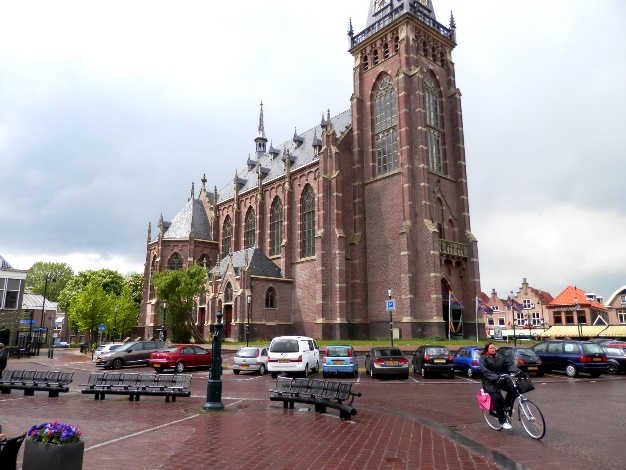 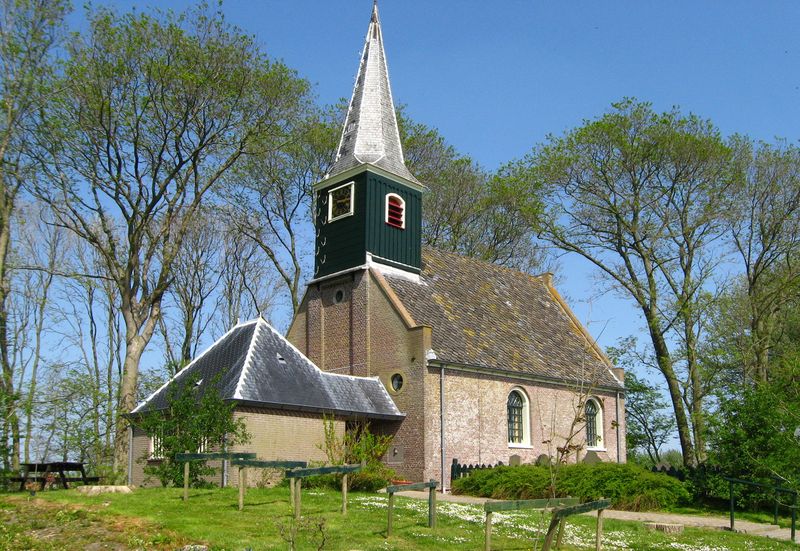 Naast de plaats Schagen behoren de dorpskernen Valkkoog, Sint Maarten en Eenigenburg tot het geografisch gebied van de Protestantse Gemeente te Schagen (zie bijlage 2 voor de kerkgrenzen). Er zijn per 1-1-2018 ongeveer 800 ingeschreven doop- en belijdende leden en nog 150 geregistreerde leden. De gemeente is wat leeftijdsverhouding “vergrijsd” te noemen (zie tabel Leeftijdsopbouw), maar kent ook een betrokken en actieve groep “dertigers/veertigers”, die bijvoorbeeld actief is bij de nevendienst. Veel kinderen in de leeftijd 0-12 jaar bezoeken geregeld de kerkdienst; er is bij alle ochtenddiensten een crèche en nevendienst; daarnaast is er tweewekelijks ‘Kom in de Kring’ en Tienerdienst/Basiscatechese.Het gemiddelde aantal bezoekers in diensten in de Grote Kerk is gedaald van gemiddeld 115 in 2003 naar 103 in het heden. Alleen de bijzondere diensten kennen wel een significante krimp in bezoekersaantallen, maar daar staat tegenover dat er wat meer bijzondere diensten plaatsvinden in vergelijking met 2003.Tabel leeftijdsopbouw in de PGS vergeleken met die in de gemeente SchagenWij zien de Bijbel als richtinggevende bron voor alles waar we mee bezig zijn; in dienstbaarheid, gemeenschapszin en het delen van ons geloof in God. Over de betekenis van de persoon van Jezus wordt in onze gemeente verschillend gedacht, van vrijzinnig tot rechtzinnig, van een voorbeeld voor een gelovig leven tot Verlosser door zijn genade. Bij alle verschillen is er vooral tolerantie voor andere meningen. In de gemeente is een kerkelijk werker werkzaam, waarvan een deel wordt betaald door de Diaconie. Zij verzorgt het grootste deel van het pastoraat, leidt ook gespreksgroepen en vervult nog enkele andere taken op toerusting- en bestuurlijk niveau. Zij is in het bezit van een preekconsent en gaat ongeveer één keer per maand voor in de kerkdienst in de Grote Kerk of in Eenigenburg. Tevens gaat zij voor in de vieringen in de verzorgingshuizen. Haar aanstelling is nu 0,8 fte; dit zal op haar verzoek  worden gereduceerd tot 0,5 fte als de nieuwe predikant is bevestigd. Dan zal opnieuw gekeken worden naar de verdeling van werkzaamheden van de predikant en kerkelijk werker.Gebouwen en KerkenTot het bezit van de Protestantse Gemeente Schagen behoren: Grote Kerk op de Markt te Schagen Kerkje in Eenigenburg (Surmerhuizerweg 29)Pastorie (Handelsstraat 5, Schagen)De kerk en de diaconie bezitten diverse landerijen. Daarnaast behoren de kleine begraafplaatsen bij de  kerken in Valkkoog en Eenigenburg ook tot het bezit. Vrijwilligers en AmbtsdragersDe Protestantse Gemeente Schagen heeft een zeer groot aantal vrijwilligers (zie ook Bijlage 1). Met meer dan 100 vrijwilligers wordt zeer uiteenlopend werk verricht: kerkbalanslopers, schoonmakers, kosters, koffieschenkers, divers redactiewerk voor de wekelijkse mededelingen en kerkblad Onze Kerk, bezorgers van Onze Kerk, bezoekmedewerkers voor zowel de Pastorale Raad als de Diaconie, dames die de wekelijkse bloemengroet inkopen en bloemschikkingen verzorgen, medewerkers voor de West-Friese markt, jeugdvrijwilligers en dan is deze lijst nog niet compleet.De kerkenraad en de gemeente acht het wenselijk dat er meer aandacht is voor deze vrijwilligers.De kerkenraad acht het wenselijk om een Verklaring Omtrent Gedrag (VOG) te regelen voor onze vrijwilligers. In de huidige samenleving is er meer vraag naar de maatregelen om misbruik te voorkomen en daarvoor wordt vaak een VOG gebruikt. Het is ons streven om hiervan gebruik te gaan maken voor onze kerk. Voor jeugdvrijwilligers is dit in ieder geval gratis en daarom wil de kerkenraad met deze groep spreken over de wenselijkheid hiervan. Omdat VOG’s mogelijk op termijn ook voor andere groepen vrijwilligers gratis worden, wil de kerkenraad dit voor de overige vrijwilligers op een later tijdstip bespreken en regelen.De kerkenraad bestaat op dit moment uit:Predikant (vacant)3 bestuurlijk ouderlingen (voorzitter, scriba en vertegenwoordiging Taakgroep Liturgie)2 pastorale ouderlingen (vormen met de kerkelijk werker de Taakgroep Pastoraat)5 ouderling-kerkrentmeesters en een kerkrentmeester:  College van Kerkrentmeesters4 diakenen (vormen tezamen: College van Diakenen)1 kerkelijk werkerOrganisatie en de taakgroepenDe voltallige kerkenraad zal, na een intensief jaar met een interim predikant, de komende periode minder frequent vergaderen. Zij opereert conform de kerkorde van de PKN. Het voornemen is om meer verantwoordelijkheden omtrent de dagelijkse gang van zaken bij een kleine kerkenraad te leggen. Deze ondersteunt diverse taakgroepen en vice versa. Vertegenwoordiging en onderlinge rapportage zijn daarbij essentieel.De kerkenraad bestuurt de gemeente door middel van een in de kerkorde omschreven organisatievorm, namelijk een kerkenraad met taakgroepen. Op die manier wordt het werk in de gemeente goed verdeeld en worden vergaderingen van de (grote) kerkenraad niet te zwaar belast. De (grote) kerkenraad stelt het algemene beleid vast. De kerkorde spreekt van algemene leiding aan de opbouw van de gemeente in de wereld. De dienst van Woord en Sacramenten wordt daarbij nadrukkelijk aan de (grote) kerkenraad toebedeeld. Verder regelt de (grote) kerkenraad alle zaken die met kerkelijke positie en het kerkverband te maken hebben. In de (grote) kerkenraad zijn alle ambtsdragers vertegenwoordigd. De kleine kerkenraad coördineert en toetst het werk van de taakgroepen, werft mensen voor de taakgroepen en zorgt dat gedaan wordt wat gedaan moet worden. De kleine kerkenraad bestaat uit de predikant en kerkelijk werker, de voorzitter, de scriba en vertegenwoordigers van 1) de taakgroep pastoraat, 2) de diaconie, 3) de taakgroep jeugdwerk, 4) de kerkrentmeesters en 5) de taakgroep liturgie en de taakgroep leren en doen. De taakgroepen zijn ingesteld om het werk in de gemeente te coördineren en het beleid voor te bereiden. Iedere taakgroep heeft een eigen verantwoordelijkheid binnen de door de kerkenraad vastgestelde kaders en budgetten. Het is niet perse nodig dat een ambtsdrager deel uitmaakt van een taakgroep. Wel moet elke taakgroep onder de paraplu van een ambtsdrager vallen. Uitgangspunt is dat de taakgroepen zorgen voor het gemeentewerk en dat de (grote) kerkenraad zorgt voor de randvoorwaarden om dat mogelijk te maken.De (kleine) kerkenraad moet zorgen voor een goede coördinatie tussen de verschillende taakgroepen, zodanig dat het beleid van de (grote) kerkenraad als een eenheid wordt gedragen en uitgedragen in de gemeente. In de volgende paragraaf worden de verschillende taakgroepen met hun opdracht beschreven. De taakgroepen en hun hoofdtaken zijn:Taakgroep Pastoraat aandacht voor gemeenteleden, hoofdzakelijk middels bezoekwerk. Er ligt daarbij enige nadruk op ouderenbezoek en ziekenbezoek.College van Diakenen: aandacht voor de minderbedeelde medemens. Dit gebeurt door materiele (bijv. donaties) en immateriële ondersteuning (bijv. bezoek).College van Kerkrentmeesters: de continuïteit van de Protestantse Gemeente Schagen financieel te garanderen, ook op de lange termijn. Taakgroep Liturgie: de zondagse erediensten zijn voor veel leden het hart van ons kerk-zijn. Middels onderzoek en beschouwingen wordt de huidige liturgie in de Protestantse Gemeente Schagen kritisch getoetst.Taakgroep Leren en Doen: aanbieden van (aantrekkelijke) activiteiten voor de gemeente naast de zondagse erediensten, waarbij geloof en geloofsoverdracht centraal staan.Taakgroep Jeugdwerk: geloofsoverdracht aan de jeugd middels aantrekkelijke en aansprekende activiteiten, veelal parallel aan de erediensten op zondag.Financiële situatie van onze gemeenteIn het algemeen is de financiële situatie van de Protestantse Gemeente Schagen niet acuut zorgelijk. Het beleid is er primair op gericht dat het gemeentewerk, ook op de langere termijn, qua omvang passend in de PKN, op professionele wijze ondersteund en uitgevoerd  kan worden. Om dit ook op langere termijn te kunnen waarborgen is een behoedzaam financieel beleid nodig  en permanente aandacht in het beheer en uitvoering.Verwachte ontwikkelingen en belangrijkste actiesIn 1996 was het aantal geregistreerde doop- en belijdende leden circa 1800. Anno 2018 is dat aantal gedaald naar 800. Deze afname zal naar verwachting doorzetten en wordt ingeschat op 3,5% per jaar. Om toch een levende gemeente te blijven zetten we de volgende ontwikkelingen in gang. Vanuit ons geloof is het onze taak om om te zien naar elkaar. Alleen door vanuit ons geloof te werken, maken we een wezenlijk verschil als kerkelijke gemeenschap in Schagen. Daarom starten we in 2018 met: KLIV-bezoekproject. Dit is een nieuw opgezet project waar o.a. onze nieuwe predikant werk van maakt. KLIV (= kennismaken, luisteren, interesse tonen en verbinden) is vooral een vorm van kennismaking met de individuele gemeenteleden of met gezinnen. Aan het eind van dit project is er een inventarisatie van de gemeenteleden die betrokken willen blijven (of weer opnieuw betrokken willen worden) bij de kerk. Er is een inventarisatie van de wensen van de gemeenteleden en het is duidelijk wat de gemeenteleden willen bijdrage aan de ontwikkeling van de kerkelijke gemeente in Schagen.Opzet van een Taakgroep Bezoekwerk waarin het huidige bezoekwerk (CvD, PR en vrijwilligers) (veel) meer wordt geïntegreerd. De PR heeft reeds een meer coördinerende rol op zich genomen. Het doel is om al het bezoekwerk beter in beeld te krijgen en te administreren, zodat ook toekomstige bezoekers hiermee voordeel doen. De rol van LRP willen we hierin benadrukken; over een jaar willen we dit werk evalueren en bezien of er inderdaad zo’n taakgroep moet komen. LRP beter bijhouden, als hulpmiddel om de aandacht voor elkaar beter in beeld te krijgen en te coördineren. Aandacht voor de middengroep: een (aanvankelijk succesvolle) gespreksgroep is stil komen te liggen vanwege praktische en organisatorische redenen. De nieuwe predikant zal dit moeten oppakken. Omdat gebleken is dat er in deze groep onbekendheid is met de structuur en organisatie in onze gemeente zal hierover een avond georganiseerd worden. Dan kunnen ook gezamenlijke activiteiten worden besproken. We hopen de jeugd meer te kunnen betrekken bij de diensten en de preek. Daarnaast willen we er voor jeugdvrijwilligers zijn, zeker voor wat betreft de vraag wat ze nodig hebben. Het doel mag niet zijn om mensen voor de kerk te winnen, maar ons werk moet gericht zijn op zingeving gericht op de leeftijd. Hiertoe kan thematisch gewerkt worden op zeer uiteenlopende manieren:- Diaconie: duurzaamheid, bouwprojecten;- Meditatie: kloosterweekend;- Samen zijn: kampeerweekend. De betrokkenheid van de gemeente als geheel op elkaar vergroten door meer gemeenteavonden te organiseren. “Meer praten met de gemeente en minder over de gemeente” zou ons devies moeten zijn. Het zal naar verwachting moeilijker worden om vrijwilligers te vinden. Door meer aandacht aan onze vrijwilligers te schenken, blijft het enthousiasme (hopelijk) aanwezig en blijft het commitment (hopelijk) bestendigd. Hiervoor willen we o.a. een vrijwilligersavond organiseren.Door met een kleine kerkenraad te werken, wordt het aantal verplichte vergaderingen voor ambtsdragers fors gereduceerd. Hopelijk maakt dit het werk voor de ambtsdragers meer aantrekkelijk.De kerk staat letterlijk in het centrum van Schagen. We willen graag als kerk meer zichtbaar zijn in de Schagense gemeenschap. Een overzicht van alle activiteiten laat zien dat er erg veel gebeurt in de PG Schagen (zie Bijlage 1). Ondanks al deze activiteiten, blijft op dit moment de vraag onbeantwoord: is de kerk wel zichtbaar in de Schagense gemeenschap? Zo nee, wat zou er gedaan moeten worden om dit te bereiken? Het zou goed zijn als er een taakgroep PR kan worden geformeerd, waarin in ieder geval de redactie van de mededelingen en Onze Kerk in zitten.De kerk wil zich houden aan de recente ingevoerde privacywetgeving en zal, waar nodig, haar werkwijze aanpassen. De aanpassingen op de korte termijn betreft vooral het beschermen van persoonsgegevens op de website, de mededelingen en het kerkblad. Daarnaast is er een privacyverklaring opgesteld en gepubliceerd, waarin onze omgang met betrekking tot bijvoorbeeld fotomateriaal is vastgelegd. Het komend jaar zal onze werkwijze op meer punten worden aangepast en waar relevant, omschreven.Beleidsplan College van Kerkrentmeesters 2018-2021InleidingHet financiële beleidsplan is een uitwerking van hetgeen over financiën in het gemeentelijk beleidsplan is aangegeven.Financiële visieDe inkomsten van de gemeente zijn te verdelen in levend geld (inkomsten uit vrijwillige bijdragen en collecten) en dood geld (inkomsten uit bezit) Thans zijn beide bronnen van inkomsten ongeveer even groot, maar de leeftijdsopbouw van de gemeente is zodanig dat de inkomsten uit levend geld gestaag zullen afnemen. De betekenis van de inkomsten uit bezit zal dus steeds verder toenemen. Op grond daarvan is de hoeksteen van het financiële beleid het uitgangspunt dat het geld genererende bezit tenminste zijn waarde behoudt.Beleid bezitDe belangrijkste inkomsten uit dood geld vormen inkomsten uit beleggingen en pacht. Inzake beleggingen is het beleid om te beleggen met een neutraal risicoprofiel en speculatie achterwege te laten. Inzake pacht is het beleid om de omvang van het te verpachten bezit in stand te houden. Er zal geen bezit te gelde worden gemaakt om exploitatietekorten te dekken. Uitsluitend de inkomsten uit bezit zijn voor de exploitatie beschikbaar. Gelet op de verhouding tussen de materiele en financiële activa vormt het gehele bezit een defensieve belegging. Dit defensieve karakter dient in ieder geval bewaard te blijven.Beleid is dat het totale dode bezit, inflatie in aanmerking nemend, zijn waarde zal behouden.Beleid uitgaven personeelPersoneel met vast dienstverband vormt de grootste kostenpost voor de gemeente. Dit betreft thans het pastoraat (predikant en pastor) en de administrateur. Om deze lasten te beheersen is het beleid als volgt:De predikant wordt beroepen in maximaal 0.8 FTEHet huidig dienstverband met de pastor zal in 2018 gereduceerd worden naar 20 uur per week, te verdelen in een gemeentelijk en een diaconaal deel. Na haar pensionering zal de pastor niet vervangen worden.De administrateur heeft een dienstverband van 14 uur per week. Dit dienstverband blijft gecontinueerd.De gemeente heeft geen bezoldigde cantor, organist en koster in dienst. De gemeente kan er wel toe besluiten om vrijwilligers, die als zodanig fungeren, een vrijwilligersvergoeding toe te kennen. Ander vrijwilligerswerk wordt in beginsel onbezoldigd verricht, waarbij onkosten wel vergoed kunnen worden. Ook kan de gemeente, binnen de grenzen van beleid en begroting, derden voor dienstverlening betalen. Dit laatste betreft met name de preekvergoeding voor predikanten, de beloning voor losse diensten voor kerkmusici I,II of III en uitbesteed onderhoudswerk aan groenvoorziening en begraafplaatsen.Beleid uitgaven infrastructuurDe uitgaven voor de instandhouding van beide kerkgebouwen, orgels en de pastorie worden gedaan uit daarvoor in de balans opgenomen voorzieningen. Deze voorzieningen worden gevoed door jaarlijkse dotaties en instandhoudingssubsidie voor monumenten. De jaarlijkse dotatie voor het kerkgebouw van Eenigenburg wordt gehandhaafd op een lager niveau dan in voorgaande jaren, ervan uitgaande dat de inkomsten uit verhuur voldoende aanvulling bieden. De exploitatie van het kerkgebouw Eenigenburg rust op een separate bankrekening.De pastorie voorziet op adequate wijze in de verplichting van de gemeente om de predikant woon- en werkruimte te verschaffen. Voorts vertegenwoordigt de pastorie en het omliggende erf een aanzienlijke waarde. Beleid is om deze pastorie niet te verkopen, tenzij deze voor langere tijd niet als huisvesting voor de predikant zal worden aangewend. Bij een eventuele verkoop zal de gehele verkoopsom (balanswaarde plus boekwinst) worden aangemerkt als geldgenererend bezit.Omgaan met meevallersExtra inkomsten worden pas als meevaller aangemerkt als hierdoor het exploitatieresultaat gunstiger is dan in de meerjarenbegroting is geraamd. Meevallers mogen zonodig in het jaar daarop aangewend worden voor een incidentele verruiming van de exploitatie. In geen geval mogen incidentele meevallers gebruikt worden om structureel hogere verplichtingen aan te gaan (m.n. personeel aan te stellen buiten de hiervoor aangegeven grenzen)Erfstellingen en legaten zullen toegevoegd worden aan het geldgenererend vermogen (het dode geld) of anderszins besteed worden aan duurzame investeringen; de wil van de erflater zal hierbij immer geëerbiedigd worden. Jaarplan 2018-2019 – College van Diakenen (versie Mei 2018)Uitgangspunten voor werk van de diaconieHet helpen van mensen plaatselijk en mondiaal. Dit kan zowel in de vorm van bezoek als (financiële) ondersteuning.Hoe komt de diaconie aan het geld om dit te bereiken?D.m.v. collectes, giften en verpachting van gronden en opbrengsten van beleggingen/rentes.Hoe kan de diaconie haar bezoektaak handen en voeten geven?D.m.v. vrijwilligers en door financiële ondersteuning van onze pastoraal medewerkster.Wat zijn de projecten voor 2018-2019?PlaatselijkPastorale zorg verlenen. (voornamelijk gedaan door pastoraal medewerkster)Bloemen voor de 75-plussers (gedaan door de bezoekgroep)Kerstattentie (bedrag aan minder bedeelden in Schagen e.o.). (Doen we samen met “het Weeshuis”).Hulp in crisissituaties. (Doen we samen met stichting Noodfonds en/of Caritas)Voedsel inzamelen tijdens de 40 dagentijd. Dit weer met de scholen, was dit jaar (2018) een groot succes. (Diaconie en scholen)Sponsoring van stichtingen/verenigingen welke plaatselijk werk doen. Proberen om de mensen in onze gemeente die niet naar de kerk kunnen komen toch de kerkdienst te laten meemaken. Via geluidsopname en/of video-opnamen (internet).        Merk op : we gaan eerst inventariseren of er behoefte aan is. En daarna kijkend naar de kosten en “opbrengsten” zullen we de beslissing nemen.MondiaalSponsoring van stichtingen/verenigingen welke werk doen in het buitenland. Ondersteuning van project van Kerk in Actie in Myanmar. Hier zullen we de gemeente ook meer over informeren dan het afgelopen jaar gebeurd is.Daar onze inkomsten groeien (verhoging der pachtprijzen) zullen we dit jaar zien hoe we dit extra geld op een goede wijze kunnen besteden. Te denken valt aan langlopende projecten in binnen en/of buitenland.Jaarplan 2018-2019 - Taakgroep Liturgie (versie Mei 2018)Werkterrein De werkgroep Liturgie beoordeelt alles wat onder (mede)verantwoordelijkheid van de kerkenraad geschiedt in en rond de vieringen in:de Grote Kerk op de Markt, de kerk in Valkkoog, voor zover deze diensten in de plaats komen van de dienst in de kerk op de Markt.De werkgroep zal de Kerkenraad adviseren over aanpassingen van de eredienst in relatie tot de verwachtingen en mogelijkheden van de gemeente.De werkgroep zal de Kerkenraad adviseren ten aanzien van de vorm en inhoud van de erediensten met het oog op onze missie. Twee maal per jaar zal de werkgroep de  eredienst evalueren door raadplegen van de kerkgangers.Gevraagd en ongevraagd zal de werkgroep de KR informeren en adviseren en voorstellen formuleren en zo nodig (mee) voorbereiden van bijzondere diensten. Te denken valt hierbij aan de jaarlijkse startdienst en de cycli naar kerst en Pasen. De werkgroep zal waar mogelijk alle betrokkenen van de grote projecten (kerst en Pasen) vroegtijdig met elkaar in contact brengen om de projecten door te spreken en af te bakenen.Vier maal per jaar zal een themadienst gehouden worden waarbij de volgorde van de Liturgie zou kunnen afwijken. De predikant en de kerkelijk werker zullen elk twee van deze diensten voor hun rekening nemen. De werkgroep zal in overleg met beiden vrijwilligers zoeken om deze themadiensten mee voor te bereiden en uit te voeren.Liturgisch Centrum: De werkgroep wil zich in de komende periode bezinnen op het liturgisch centrum. Het wordt soms als te vol ervaren of als te weinig stijlvol. We willen kijken hoe we de ruimte van de kerk beter kunnen benutten en welke bestaande en nieuwe elementen daarvoor gebruikt kunnen worden. Uiteraard moet hierin ook de eventuele plaatsing van multimediale hulpmiddelen betrokken worden.Dienst van de Tafel: De werkgroep hoopt in de komende vijf jaar ook nog toe te komen aan een bezinning over de Dienst van de Tafel. Deze wordt soms te weinig als viering ervaren, soms zelfs als een verplicht nummer. De frequentie is daar misschien een toonbeeld van. We willen kijken naar de beleving, naar de vorm en naar de frequentie van dit tweede zwaartepunt in onze zondagse liturgie.AfbakeningDe kerk in Eenigenburg die deel uitmaakt van de PG Schagen valt qua vieringen onder de commissie die de diensten in deze kerk voorbereidt. Deze diensten bestaan naast en deels overlappend aan de reguliere diensten van de kerk op de Markt en vallen derhalve niet onder de werkgroep Liturgie. De oecumenische vieringen in Christoforuskerk en Grote Kerk vallen onder verantwoordelijkheid van de Raad van Kerken waar onze gemeente in is vertegenwoordigd. De kerkmuziekDe Werkgroep Liturgie stelt dat handhaving van de kerkmuziek op tenminste het huidige niveau van groot belang is voor het beleven van de eredienst. De kerkmuziek in haar volle omvang met alle aspecten die het nu in zich heeft is mede een basis voor de gemeentevorming en uitstraling en aantrekkelijkheid van onze gemeente.Hiertoe zullen wij:het aantal en de kwaliteit van de organisten op een voldoende hoog niveau houden om de kerkmuziek in alle aspecten een kwalitatieve bijdrage te laten leveren aan de erediensten onder gelijktijdige bescherming van de het orgel.de cantorij handhaven voor haar huidige bijdrage aan de eredienst.Het daartoe leiden dat de cantorij circa twaalf maal de gemeente zang ondersteunt in een diensteen dirigent beogen voor de cantorij die minimaal een gecertificeerd diploma koordirectie heeft.Indien geen dirigent gevonden kan worden van het vereiste niveau kan een dirigent worden aangesteld die kenbaar heeft gemaakt binnen een overeen te komen termijn wel aan de vereisten te voldoen.De minimale grootte van een cantorij die een dirigent rechtvaardigt is 14 personen (4 sopranen, 4 alten, 3 tenoren en 3 bassen.Het nieuwe liedboek in de totale breedte en omvang in de eredienst gebruiken. om vast te kunnen stellen waar de behoefte van de gemeente ligt in de keuze van het repertoire. Liederen die niet in het nieuwe liedboek zijn opgenomen moeten zoveel mogelijk worden beperkt en alleen bij uitzondering toegepast mogen wordenJaarplan 2018-2019 – Taakgroep Leren en Doen (versie Mei 2018) Wij willen naast geloof thema’s tevens aandacht besteden aan maatschappelijke ontwikkelingen en onze activiteiten zijn toegankelijk voor alle mensen in onze omgeving.Educatie en ontspanning.Marten Luthers Tischreden in januari,  Jezus in beeld in maart,  Dauwtrappen op Hemelvaartsdag, Filmavond in oktober, Lezing in november. Bezoek aan een evenement op basis van de actualiteit.Ondersteuning aan bijzondere (kerk)diensten.We gaan i.o.m. RVL en Kinderkerk bezien of dit gewenst en uitvoerbaar is.Informatie en publiciteit.Het zorgdragen voor de overdracht van informatie uit de werkgroepen, colleges, de predikant/ pastor en de kerkenraad naar de kerkleden, middels zondagse mededelingen, kerkblad, website en activiteitengids. Tevens voor kerkelijke activiteiten naar dag- en weekbladen maar ook de RVK en PKN-zustergemeenten in onze regio. Dit jaar met bijzondere aandacht voor de implementatie van de Algemene Verordening Gegevensbescherming (AVG) en de coördinatie tussen de verschillende informatiemiddelen.Dit jaar willen we ook onze kerkleden informeren over het doel, de taken en de werkwijze van onze werkgroep en wordt er duidelijk gemaakt welke informatie, wanneer en bij wie, moet worden aangeleverd ter verwerking in de mededelingen, kerkblad en website.Technische ondersteuning.We willen het gebruik van de bestaande audio/visuele middelen uit milieuoverwegingen stimuleren (minder papier) en waar nodig moderniseren. Jaarplan 2018-2019 - Taakgroep Pastoraat (versie Juli 2018)ALGEMEENDe belangrijkste taak van de Taakgroep Pastoraat is aandacht voor gemeenteleden, hoofdzakelijk middels bezoekwerk. Er ligt daarbij enige nadruk op ouderenbezoek en ziekenbezoek.Onze gemeente ingedeeld in 3 wijken: Schagen Centrum incl.	 Groeneweg, Waldervaart, Muggenburg, Hoep, Sint Maarten en ValkkoogOmgeving Schagen: 	Schagerbrug, Oudesluis, ’t Zand, Callantsoog, St. Maartensvlotbrug, de Keins, Wadweg, Haringhuizen en Barsingerhorn. Verzorgingshuizen: 	De Bron met aanleunwoningen Kogerlaan/De Miede, Caegstate met aanleunwoningen en Magnushof 
Het bezoekwerk wordt uitgevoerd door de pastores, ouderlingen en bezoekmedewerkers. Hiernaast is er een bezoekersgroep die vanuit de Diaconie de mensen boven de 75/80 jaar bezoekt. Ook wordt er in verschillende wijken groothuisbezoek gehouden.Naast dit bezoekwerk is er crisispastoraat dat door de pastores wordt gedaan. PLANNEN VOOR 2018-2019KLIV werk door de pastoresIntegreren en coördineren van de verschillende vormen  van bezoekwerk; bijv. door het opzetten van een Taakgroep bezoekwerk Versterken van het pastoraal team, zo mogelijk met een ouderlingBij voldoende belangstelling weer opzetten van een rouwgroepBijzondere aandacht voor de middengroep Contact met de basisscholen zo mogelijk verbredenJaarplan 2018-2019 - Taakgroep Jeugdwerk (versie September 2018)Wij willen bijdragen aan de geloofsoverdracht aan de jeugd middels aantrekkelijke en aansprekende activiteiten, veelal parallel aan de erediensten op zondag. Jongste groep: crèche en Kom in de KringVoor de kleinste kinderen willen wij in de eerste plaats een plek creëren , waar zij zich welkom en veilig voelen. Daarnaast worden bij de ‘Kom in de Kring’ activiteiten op een eenvoudige manier verschillende verhalen aangeboden.KindernevendienstOp dit moment groeit een groot deel van de jongere kinderen door richting de kindernevendienst-leeftijd. Voor deze groep ligt de focus op kennisoverdracht, het vertellen van de aloude Bijbelverhalen en de toepasbaarheid daarvan in het leven van vandaag. Daarnaast is ook het gezellig samenzijn een essentieel onderdeel van de kindernevendiensten. In het verlengde hiervan ligt immers het gegeven, dat de kerk een plaats is van ontmoeting en samenzijn.TienersEen flinke groep kinderen bereikt de komende jaren de tienerleeftijd. Deze groep verdient nu onze speciale aandacht. Middels de zondagse tienerdienst en aparte activiteiten voor deze doelgroep willen we de betrokkenheid bij de kerk en de onderlinge gemeenschapszin behouden en vergroten.Bijlage 1 – Activiteiten en vrijwilligersOverzicht van activiteiten (status 2018)Bijlage 2 – Kerkgrens PG SchagenBesluit van het BM van de classis Alkmaar, 12 september 2017 en per brief gecommuniceerd op 13 september 2017: Het geografisch gebied van de PG Schagen (afgekort PGS) omvat de volgende kernen met postcodes:    Schagen: 	1741 en 1742   St. Maarten: 	1744 HH tot en met 1744 HJ huisnummer 1; 1744 JA tot en met 1744 KM even huisnummers en huisnummer 1; 1744 KN tot en met 1744 KP; 1744 KS tot en met 1744 LR   Valkkoog:	1744 HC tot en met 1744 HG   Eenigenburg:	1744 JA tot en met 1744 JG, echter, nieuw ingekomen Gereformeerden in Eenigenburg worden ingeschreven in de GK van Krabbendam.De grens wordt zo gelegd dat de dorpskernen Groenveld en Stroet behoren tot het geografisch gebied van de PG Harenkarspel in wording (afgekort: PGHiw) en de dorpskernen Valkkoog, Sint Maarten en Eenigenburg tot het geografisch gebied van de PGS. Tussen de dorpskern Valkkoog en Sint Maarten loopt de grens via de Killemerweg. Tussen en Sint Maarten en Eenigenburg loopt de grens via de BreelandswegDe PGS wordt verplicht om de komende 5 jaar (2018 t/m 2022) nieuw ingekomenen binnen hun deel van postcodegebied 1744 te informeren dat ze vrij zijn om te kiezen voor de PGH De PGHiw  wordt verplicht om de komende 5 jaar (2018 t/m 2022) nieuw ingekomenen binnen hun deel van het postcode gebied 1744 te informeren dat ze vrij zijn om te kiezen voor de PGSZij die nu binnen dit gebied bij de GK Dirkshorn zijn ingeschreven blijven lid van de GK Dirkshorn en later van de PG te Harenkarspel.leeftijdsgroepBurgerlijke gemeente SchagenProtestantse Gemeente Schagenvan 0 tot 1523%10%van 15 tot 259%4%van 25 tot 3510%7%van 35 tot 4515%7%van 45 tot 6022%20%van 60 tot 8017%38%ouder dan 804%14%ActiviteitFrequentie. doelgroeporganisatieBelijdeniscatechese1 jaarbelangstellendenpredikantBezinningsavond1 / jaariedereenRaad van Leren & DoenBezoekouderenPRBijbelgespreksgroep1/ 2 maandenbelangstellendenLouiseBloemengroet1 /  weekCvDBoekentafelcontinueiedereenGonnie, InekeDe Bron – dienstenCa tweewekelijksbewoners De BronPastores & vrijwilligers Cantorij1 / weekiedereencantorijCatechese/Tienerdienst1 / 2 weken11-12 +JeugdteamConcerten in Eenigenburg1 / maandbelangstellendenTrudy en HuibCrècheElke weekTot ca. groep 3JeugdteamDippoldiswolde– contact1 / 2 jaariedereendiverse kerkledenFilmavonden & aanverwante activiteitenDiversiedereenPRGemeenteavonden3-4 per jaarIedereenModeramenGemeentemaaltijd1/ 2 maandbelangstellendenCie gem maaltijdGespreksgroepen, diversDiversbelangstellendenPastores/gemeenteledenInloopochtend1 /maandiedereenPRIntroductie KiA projectincidenteeliedereenCvDKerkdienstwekelijksiedereenPastoresKerk en Kunst1/ 6 wekenbelangstellendenHuibKerstkoorwekelijk  nov/decbelangstellendenAdrie KindernevendienstwekelijksCa vanaf groep 3JeugdteamKom in de Kring1/ 2 wekenJonger dan groep 3JeugdteamLevensverhalen3 maandbelangstellendenLouiseOnderwegkerk10 zomerwekenbelangstellendenTrudyOntmoetingsgroep?middengroepPROpen kerk tijdens W-Friese Markt + Paasvee10 weken in de zomer en PaasveebelangstellendenCvKOuderenbezoek1 / jaar (verjaardag)75 +InekeOuderengespreksgroep2 maand50 +LouiseRouwkring2 wekenrouwendenLouiseSchagen-RoemeniëcontinueRoemenië Magda GerdaTaizé vesperskwartaalbelangstellendenNelieToerusting2 jaarAmbtsdragers en bezoekmedewerkersLouiseUitvaarteniedereenpastoresVluchtelingenwerk: ruimte beschikbaarVier dagdelen per weekVluchtelingen???VrijmetselaarslogeEen avond per weekLeden van de logeLoge ScagaZingeving6 wekeniedereenLouiseZWOcontinueWereldCvDmedewerkersmedewerkersmedewerkersmedewerkersmedewerkersLeden PRkosterRedactie OKGastheren/damesLeden CvDliturgiemakersOK loperswebsiteLeden CvKbloemschikkerskerkbalanslopersRvKLeden Modorganisten, pianistmededelingenmakersUSB stick brengerspastoresautovervoerkoffieschenkersjeugdvrijwilligersadministrateurbezoeker(st)ersbouwcommissieschoonmakers